Dokończ rysunki…ćwiczenie rozwijające spostrzegawczość wzrokową.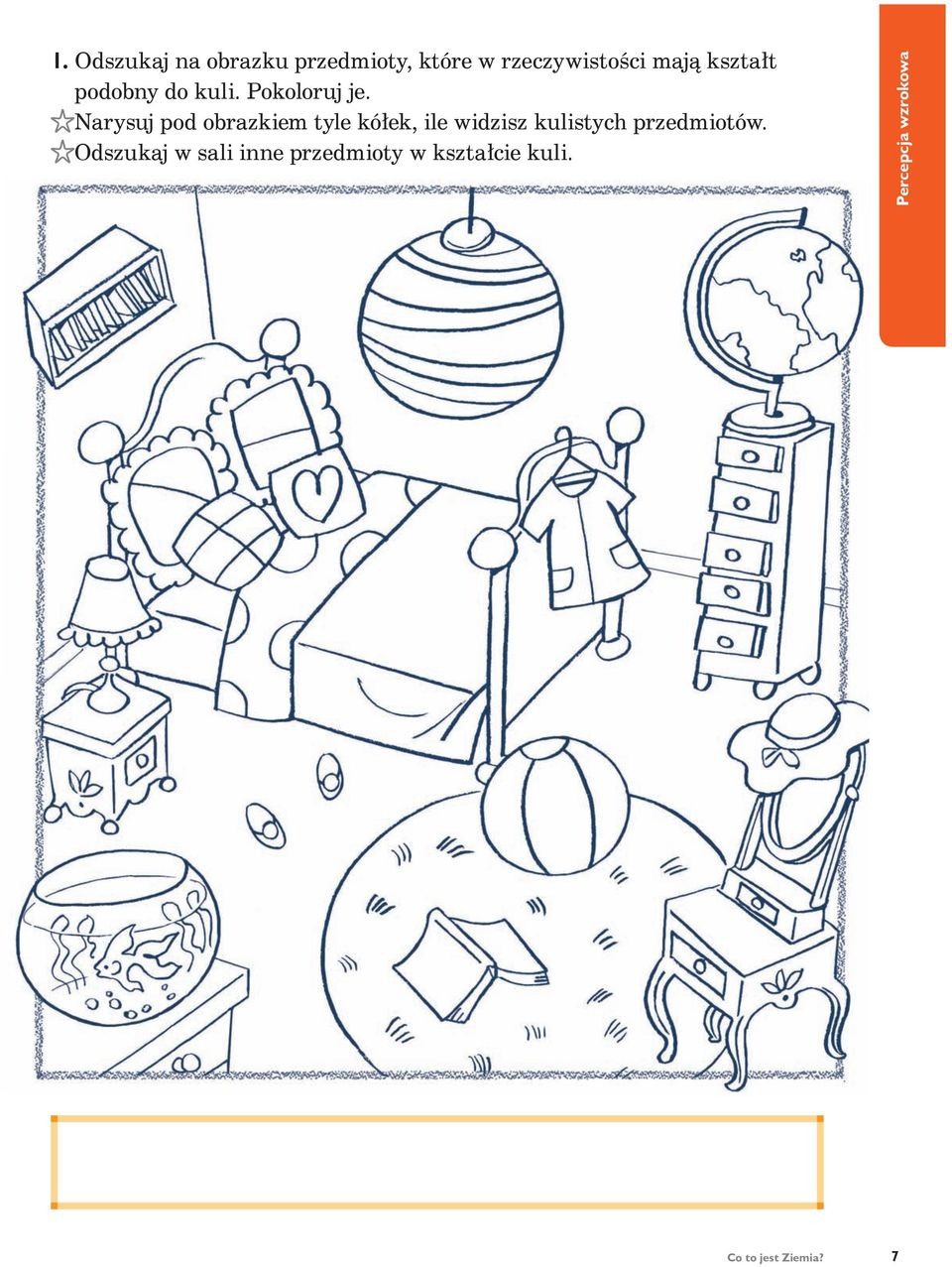 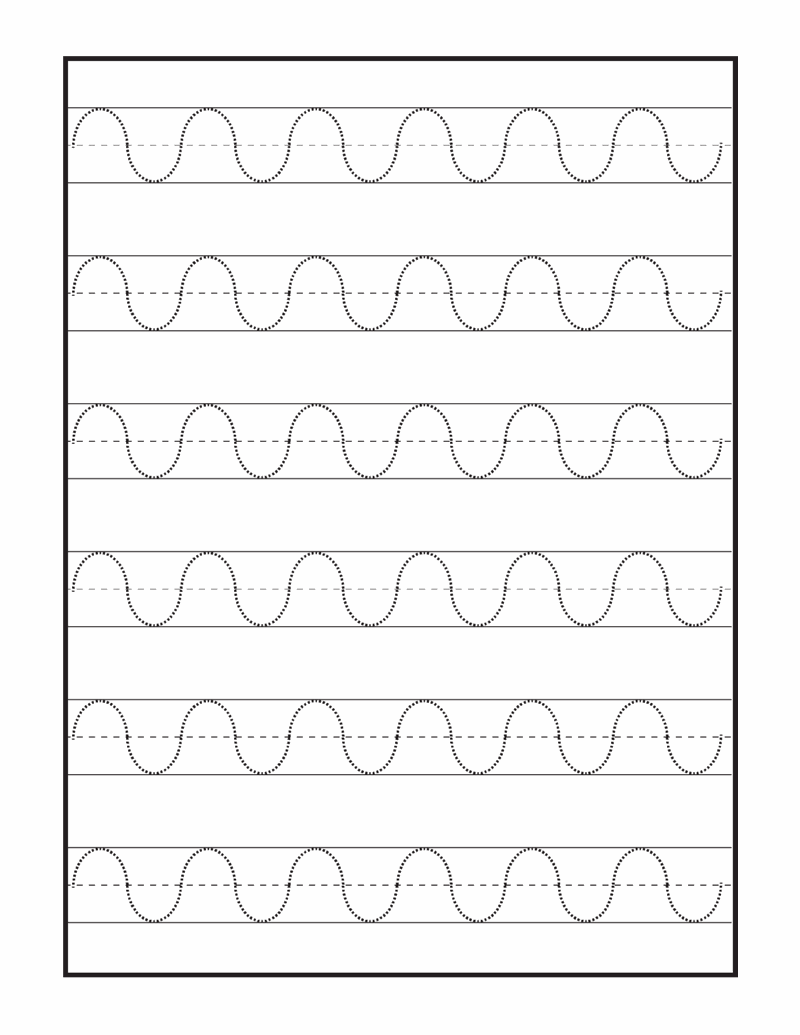 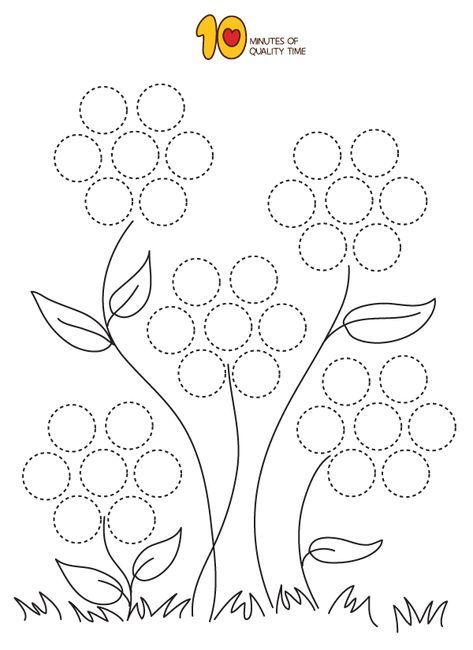 